 N           Life Source International Charter School       Emergency Board Meeting Agenda 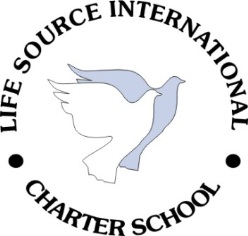 Wednesday September 23, 2020At 4:30 pmLife Source International Charter School Site    44339 Beech Ave,   Lancaster, CA 93534Any materials required by law to be made available to the public prior to a meeting of the Board of the Charter School can be inspected at the address above, during normal business hours: 8:00 am-4:00 pmAgendaRequest to Speak to the Board	For record keeping purposes, if you wish to address the board during the meeting, please complete a “Request Form” and present it to the Superintendent’s secretary. Persons requesting to speak to the Board will do so under the “PERSONAL APPEARANCE SECTION” or the “AGENDA ITEM” number if you wish to address a specific item. Time limits of three minutes per person and fifteen minutes per item shall be allowed. 	The agenda is for presentations to the Board and not a question and answer period where the Board enters into dialogue. If you have questions for the Board, please provide the Secretary of the Board with a copy and an administrator will provide answers at a later date.1. Call to order-                        Time __________pmMoved by_________________Seconded by_____________ Vote: Yes ____ No___2. Roll Call                  Joseph Laing- SecretaryJeffery Patterson- Treasure/ Interim Vice PresidentMr. Ronald Willis-MemberQuorum:Closed Session:Recess to Closed Session at ______________Discussion:Adjourn to closed session at__________p.m. to discuss personnel, employer/employee relations, pupil personnel, and legal issue3. Discuss/VoteApprove September 21, 2020 Board Minutes          Moved by________________  Seconded_________  Vote: Yes _______    No________Discuss/Vote Learning Continuity & Attendance Plan 2020-2021 Board Discussion  Moved by________________  Seconded_________  Vote: Yes _______    No________4. Adjournment           Time________________PM           Moved by_________________Seconded by_____________ Vote: Yes ____ No____